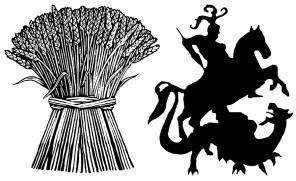 (Continue overleaf)BURSTON AND SHIMPLING PARISH COUNCIL The Don Swanton Community Service Award 2022- 2023 Nomination Form and Guide-notes BURSTON AND SHIMPLING PARISH COUNCIL The Don Swanton Community Service Award 2022- 2023 Nomination Form and Guide-notes BURSTON AND SHIMPLING PARISH COUNCIL The Don Swanton Community Service Award 2022- 2023 Nomination Form and Guide-notes BURSTON AND SHIMPLING PARISH COUNCIL The Don Swanton Community Service Award 2022- 2023 Nomination Form and Guide-notes BURSTON AND SHIMPLING PARISH COUNCIL The Don Swanton Community Service Award 2022- 2023 Nomination Form and Guide-notes BURSTON AND SHIMPLING PARISH COUNCIL The Don Swanton Community Service Award 2022- 2023 Nomination Form and Guide-notes Eligibility for nomination: Any permanent resident or group of the Parish (excluding Parish Councillors). Eligibility for nomination: Any permanent resident or group of the Parish (excluding Parish Councillors). Eligibility for nomination: Any permanent resident or group of the Parish (excluding Parish Councillors). Eligibility for nomination: Any permanent resident or group of the Parish (excluding Parish Councillors). Eligibility for nomination: Any permanent resident or group of the Parish (excluding Parish Councillors). Eligibility for nomination: Any permanent resident or group of the Parish (excluding Parish Councillors). Criteria for nomination and adjudication  In submitting this nomination form, please be aware of the nomination and adjudication criteria. A person or group nominated for the award should have:accumulated a significant period of continual service to the community, resulting in the contribution of ideas and the initiation and establishment of improvement projects or actions, which have clearly, materially and tangibly benefited the community. The adjudication panel will look for evidence that these criteria have been met. Criteria for nomination and adjudication  In submitting this nomination form, please be aware of the nomination and adjudication criteria. A person or group nominated for the award should have:accumulated a significant period of continual service to the community, resulting in the contribution of ideas and the initiation and establishment of improvement projects or actions, which have clearly, materially and tangibly benefited the community. The adjudication panel will look for evidence that these criteria have been met. Criteria for nomination and adjudication  In submitting this nomination form, please be aware of the nomination and adjudication criteria. A person or group nominated for the award should have:accumulated a significant period of continual service to the community, resulting in the contribution of ideas and the initiation and establishment of improvement projects or actions, which have clearly, materially and tangibly benefited the community. The adjudication panel will look for evidence that these criteria have been met. Criteria for nomination and adjudication  In submitting this nomination form, please be aware of the nomination and adjudication criteria. A person or group nominated for the award should have:accumulated a significant period of continual service to the community, resulting in the contribution of ideas and the initiation and establishment of improvement projects or actions, which have clearly, materially and tangibly benefited the community. The adjudication panel will look for evidence that these criteria have been met. Criteria for nomination and adjudication  In submitting this nomination form, please be aware of the nomination and adjudication criteria. A person or group nominated for the award should have:accumulated a significant period of continual service to the community, resulting in the contribution of ideas and the initiation and establishment of improvement projects or actions, which have clearly, materially and tangibly benefited the community. The adjudication panel will look for evidence that these criteria have been met. Criteria for nomination and adjudication  In submitting this nomination form, please be aware of the nomination and adjudication criteria. A person or group nominated for the award should have:accumulated a significant period of continual service to the community, resulting in the contribution of ideas and the initiation and establishment of improvement projects or actions, which have clearly, materially and tangibly benefited the community. The adjudication panel will look for evidence that these criteria have been met. Deadline for Nominations The deadline for the receipt of nominations is 31st March 2024. No nominations will be accepted after this date. Deadline for Nominations The deadline for the receipt of nominations is 31st March 2024. No nominations will be accepted after this date. Deadline for Nominations The deadline for the receipt of nominations is 31st March 2024. No nominations will be accepted after this date. Deadline for Nominations The deadline for the receipt of nominations is 31st March 2024. No nominations will be accepted after this date. Deadline for Nominations The deadline for the receipt of nominations is 31st March 2024. No nominations will be accepted after this date. Deadline for Nominations The deadline for the receipt of nominations is 31st March 2024. No nominations will be accepted after this date. Nominee’s Name Address Telephone   Email  Your Name Your signature  Date Address Telephone Email Please describe here the nominee or group’s service to our community against each of the criteria, feel free to continue on a separate sheet if necessary. A person (or group) nominated for the award should have Criteria 1: accumulated a significant period of continual service to the community, Criteria 2: contributed ideas, initiated and established improvement projects or actions, Criteria 3: clearly, materially and tangibly benefited the community. Please return your completed form to the Parish Clerk, Fran Sharp Jasmine  The Street  Tivetshall St. Mary NR15 2BTemail parish.clerk@burstonandshimpling.org.uk